производство прототипа диверторного монитора нейтронного потокаД.Е. Гавриленко1, А.В. Батюнин2, А.В. Бурдаков1,3, А.И. Горбовский1, А.В. Звонков2, М.В. Иванцивский1,3, Ю.А. Кащук2, С.Ю. Обудовский2, С.Н. Пешехонов1, А.Г. Стешов1, С.В. Шиянков1, А.А. Шошин11Институт ядерной физики им. Г.И. Будкера СО РАН, Новосибирск, РФ,
     D.E.Gavrilenko@inp.nsk.su
2Частное учреждение ГК «РосАтом» «Проектный центр ИТЭР», Москва, РФ
3Новосибирский государственный технический университет, Новосибирск, РФВ 2017 году, в ИЯФ СО РАН был запущен процесс создания опытного образца диагностического модуля Диверторного монитора нейтронного потока. В рамках данной работы были разработаны:Конструкторская документация прототипа ДМНП;Комплект технологической документации, включая документацию по специальным процессам;Разработаны программы заводских испытаний модуля ДМНП (FAT);Инициированы процессы аттестации соответствующих производственных подразделений. Материалом изготовления диверторного модератора является поковка из нержавеющей стали 316L(N)-IG, изготовленной согласно спецификации ITER_D_2A9VB8 – v 2.0По завершению изготовления прототипа будут проведены приемочные испытания.
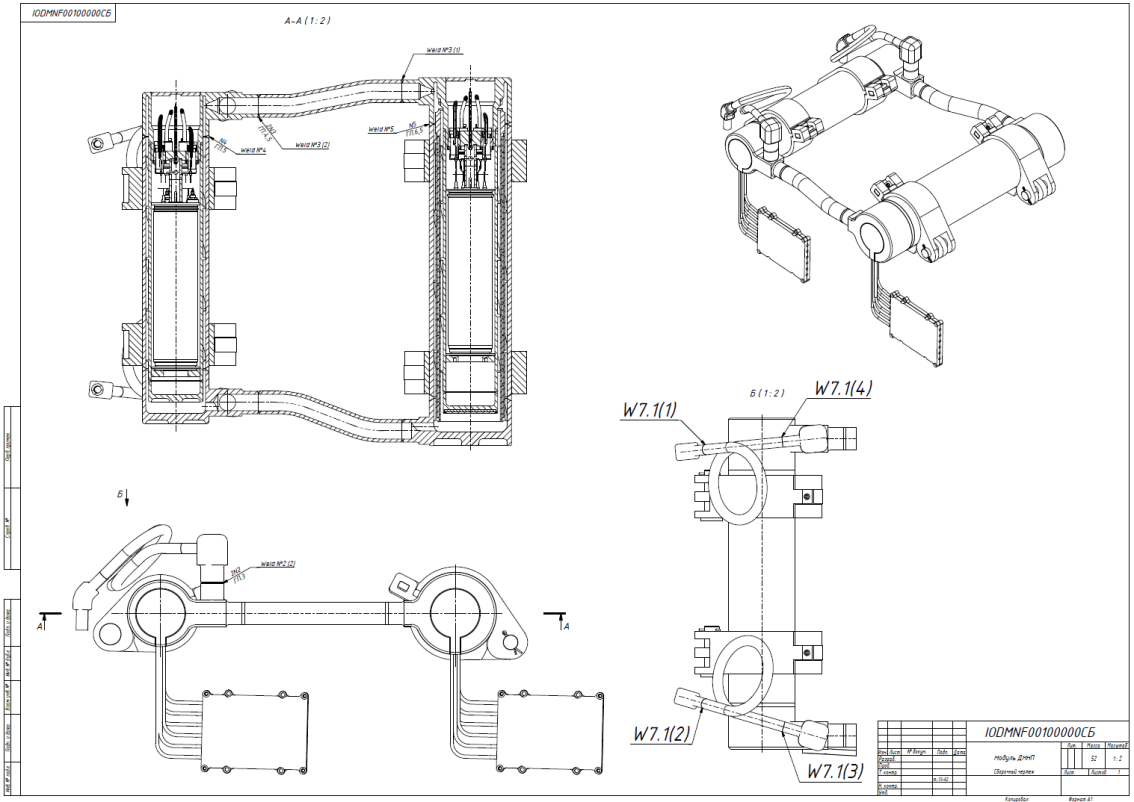 Рисунок 1 – Прототип модуля Диверторного монитора нейтронного потока